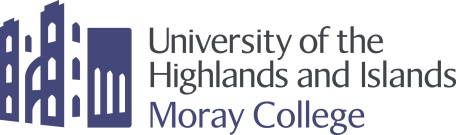 STAFF TRAINING WEEK 22-26 MAY 2017 - PROGRAMME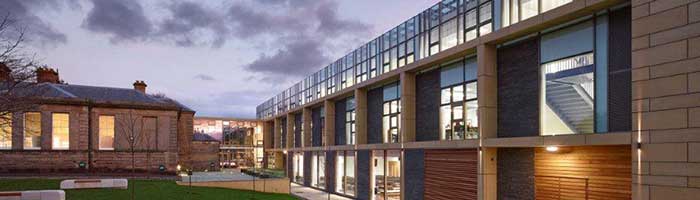 Monday 22 May 2017	10:00	Registration and Principal Welcome11:00	Coffee and tea with snacks from participant countries11:30	Programme for the week12:00	Introduction to UHI and how we got here13:00	Lunch										14:00	Candidate presentations						15:30	Free-time								19:00	Dinner and whisky tasting - hosted by Moray CollegeTuesday 23 May 201709:30	Coffee10:00	Workshop – Academic areas and Support Services working together – discussion and sharing of best practice13:00	Lunch14:30	Distillery Tour17:00	Free EveningWednesday 24 May 201709:30	Workshop – Different Cultures and Integration into the University and local Community11:30	Trip to Loch Ness (Packed Lunch provided)18:00	Free EveningThursday 25 May 201709:30	Meet individual departments11:00	Depart Elgin to Findhorn           	Tour of Eco VillageVisit to Heritage Centre and Ice House15:00	Dolphin watching experience in the Moray Firth with North Sea 5818:00	Dinner and Ceilidh and Findhorn Yacht ClubFriday 26 May 201710:00	Coffee and presentation of certificates11.00	Feedback Round, Perspectives, Wrap-up & Farewell session12.30	End of Programme